         21 февраля в подготовительной группе было проведено  мероприятие, посвященное  Дню защитника отечества.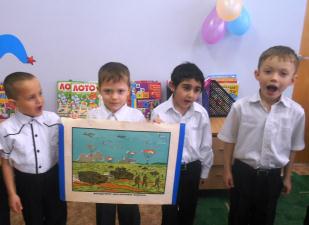            Наши мальчики совершили заочное путешествие по  различным родам войск.  Сначала  ребята попробовали себя в роли пограничников, служащих на государственной границе, где показали свои умения по охране государственной границы.  Они  не пропустили ни одного  нарушителя.  Затем  будущие солдаты отправились к летчикам.  Самым  сложным заданием было выполнить указания разведчика по азбуке  Морса. 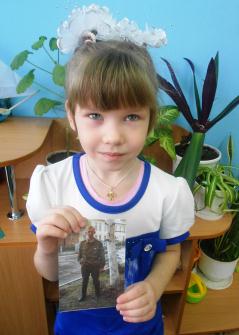 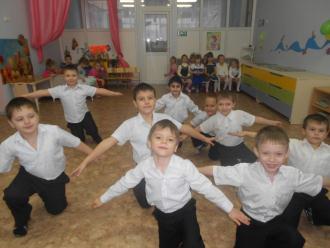            Мальчики пели веселые строевые  песни, а итогом праздника стал красивый танец  вальс.   Девочки  тоже не отставали от мальчиков, они помогали им   играть,    петь песни,  а еще девочки  показали детям фотографии своих пап и рассказали, в каких войсках они служили,  где,  в каком звании.  В итоге праздника все дети смогли изобразить наиболее понравившиеся им войска.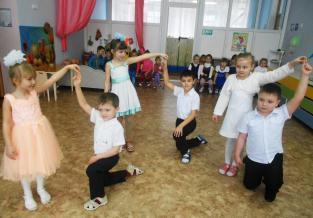 